Муниципальное бюджетное общеобразовательное учреждение  «Елионская средняя общеобразовательная школа» Стародубского муниципального района Брянской областиПриказ № 17от  30 января  2019 года О   проведении  итогового собеседования по русскому языку в  9 классе  в 2018 – 2019 учебном году в МБОУ  «Елионская СОШ»  В соответствии с Федеральным законом от 29 декабря 2012 г. № 273 – ФЗ  «Об образовании в Российской Федерации»,   Приказом Министерства просвещения Российской Федерации и Федеральной службы по надзору в сфере образования и науки от 07 ноября 2018 года № 189/1513 «Об утверждении Порядка проведения государственной итоговой аттестации по образовательным программам основного общего образования» (далее - ГИА), приказами Департамента образования и науки Брянской области  от 29.12. 2018 г. № 2004  «О сроках проведения итогового собеседования по русскому языку в 9-х классах в 2018 – 2019 учебном году на территории Брянской области»,  от 11.01.2019 г. №  10 «Об утверждении Порядка проведения итогового собеседования по русскому языку в 9-х классах в 2018 – 2019 учебном году на территории Брянской области», с целью организованного проведения итогового собеседования как условия допуска к ГИА, ПРИКАЗЫВАЮ:Провести итогового собеседования по русскому языку обучающихся 9 класса  13 февраля  2019 года в МБОУ  «Елионская СОШ»  Установить, что:1) итоговое собеседование начинается в 09.00 часов по местному времени; 2) аудитория проведения итогового собеседования – кабинет  № 7;3) учебный кабинет, в которым участники итогового собеседования ожидают очереди для участия в итоговом собеседовании – кабинет № 6;4) помещение для получения КИМ итогового собеседования и внесения результатов итогового собеседования в специализированную форму для внесения информации из протоколов экспертов по оцениванию ответов участников итогового собеседования (далее – Штаб) - кабинет № 8;5) итоговое собеседование проводится, не прерывая учебный процесс;6) в течение проведения итогового собеседования в аудитории ведется потоковая аудиозапись;7) пересечение потоков (встречи, общение) участников, уже прошедших процедуру собеседования и еще ожидающих ее не допускается.   3. Назначить:- ответственным организатором, обеспечивающим подготовку и проведение итогового собеседования, Кузьменок Наталью Ильиничну,  зам. директора по УВР;- организатором  проведения итогового собеседования Брюшину Марию Сергеевну,   зам. директора по ВР;- экзаменатором-собеседником Малахову Наталью Николаевну, учителя начальных классов; - экспертом  Хлистунову Надежду Ефимовну, учителя русского языка и литературы;- техническим специалистом Солодовникова Виктора Валентиновича, учителя физики и информатики;- Ответственным лицам  проводить экзамен строго в соответствии с Порядком проведения итогового собеседования.4. Кузьменок Наталье Ильиничне, ответственной за проведение итогового собеседования:- провести инструктаж с участниками итогового собеседования в соответствии с Порядком проведения итогового собеседования.-  обеспечить организацию и объективное проведение итогового собеседования в соответствии с Порядком,  инструкцией для лиц, привлекаемых к проведению итогового собеседования, критериями оценивания устных ответов.-  осуществить корректировку расписания занятий в дни проведения итогового собеседования;-  провести информационно-разъяснительную работу с участниками итогового собеседования и их родителями, довести до сведения место, время и порядок проведения итогового собеседования;- задействовать необходимое количество аудиторий проведения итогового собеседования, исходя из расчета количества участников итогового собеседования, количества привлекаемых экзаменаторов-собеседников и экспертов;- организовать рабочее место в штабе, оборудованное компьютером с доступом в сеть Интернет и принтером для получения и тиражирования материалов для проведения итогового собеседования;- обеспечить оценивание экспертами ответов обучающихся и заполнение форм оценивания;5. Брюшиной Марии Сергеевне, организатору проведения итогового собеседования:-  обеспечить соблюдение порядка и тишины в месте проведения итогового собеседования, создание психологически комфортных условий проведения итогового собеседования, организацию питьевого режима для обучающихся 9 класса в соответствии с санитарно- эпидемиологическими правилами и нормативами; 6. Солодовникову  Виктору  Валентиновичу,  техническому специалисту,  обеспечить получение  материалов для проведения итогового собеседования с федерального Интернет-ресурса,  обеспечить подготовку технических средств для ведения аудиозаписи в аудиториях проведения итогового собеседования, а также для внесения информации в специализированную форму.7. Малаховой Наталье Николаевне, экзаменатору-собеседнику:- провести инструктаж участника собеседования по выполнению заданий,-  обеспечить проверку документов, удостоверяющих личность участников итогового собеседования, - фиксировать  время начала и время окончания проведения итогового собеседования для каждого участника.8. Кузьменок Наталье Ильиничне обеспечить доставку материалов проведения итогового собеседования в электронном виде (на отчуждаемых носителях) и на бумажных носителях в отдел образования.9. Контроль исполнения настоящего приказа оставляю за собой.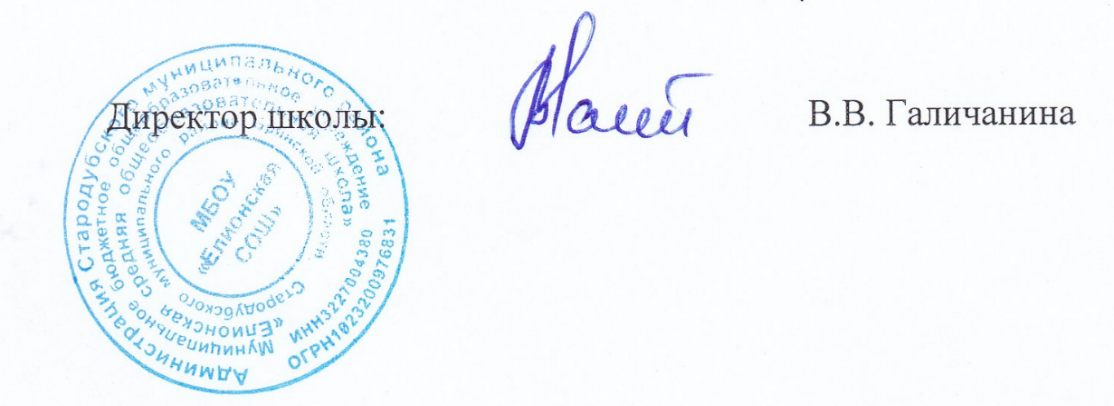 С приказом ознакомлены:Кузьменок Н.И.Солодовников В.В.Малахова Н.Н.Хлистунова Н.Е.Брюшина М.С.